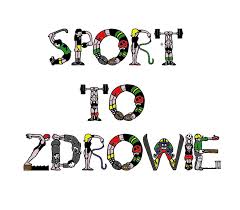 Nie od dziś wiadomo, że sport to zdrowie, ale nie wszyscy wiedzą, jaki korzystny wpływ ma na nasz organizm i jego funkcjonowanie. Temat jest szerszy, bo sport i jego nieumiejętne wykonywanie to także, niestety, zagrożenia i przykre konsekwencje dla naszego zdrowia.Jak sport wpływa na nasze zdrowie i jakie niesie korzyści?Jest ich sporo, ale przede wszystkim uprawiając sport zmniejszamy ryzyko zachorowania na różnorodne choroby.Aktywność fizyczna powoduje obniżenie poziomu cukru we krwi oraz reguluje przemianę materii, a co za tym idzie sport pozwala na utrzymanie prawidłowej wagi ciała.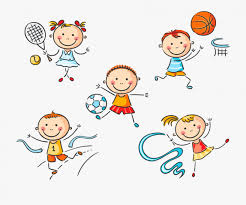 W czym jeszcze nam pomaga:* obniża ciśnienie krwi,* zapobiega osteoporozie,* wzmacnia układ immunologiczny (odpornościowy).Ale czy to wszystko? Oczywiście, że nie.Uprawianie sportu wpływa również na poprawę naszego samopoczucia:* poprzez ruch polepsza się nasza wydajność umysłową, czyli zwiększa się nasza umiejętność zapamiętywania,* regularne ćwiczenia obniżają prawdopodobieństwo zachorowania na depresję i inne zaburzenia nastroju,* poprzez sport podwyższa się nasza samoocena,* poprzez ruch rozładowujemy negatywne emocje.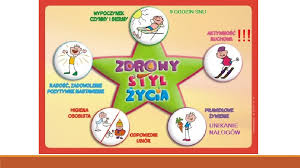 Znamy już korzyści wynikające z uprawiania sportu, ale przyjrzyjmy się temu, co może zrobić nieumiejętne wykonywanie jego.Przyczyny zagrożeń:• Za mała ilość spożywanych płynów. Nieodpowiedni ubiór, pamiętajmy o tym, żeby się nie przegrzać, ale też nie ubrać za zimno, żeby w konsekwencji nie przeziębić się.• Pamiętajmy również o tym, żeby „nie przesadzić” z intensywnością wysiłku.• Kolejnymi przyczynami zagrożeń mogą być: złe warunki atmosferyczne, złe przygotowanie techniczne do ćwiczeń, nieodpowiednie przygotowanie miejsca lub sprzętu, brak wymaganych zabezpieczeń, niewłaściwa rozgrzewka lub jej brak.                                              Co zrobić żeby temu zapobiec?W tym przypadku bardzo ważna jest odpowiednia rozgrzewka, równie ważne jest odpowiednie zabezpieczenie (kask, ochraniacze). Kolejnym istotnym faktem jest odpowiednia ilość spożywanych płynów, dieta oraz odpowiedni ubiór.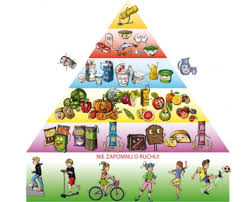 Klasa VII 